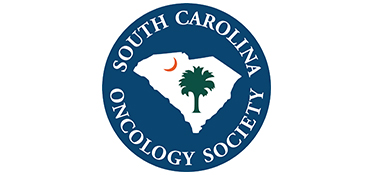 [INSERT YOUR COMPANY’S NAME HERE]Dear  The South Carolina Oncology Society (SCOS) Board of Directors invites [INSERT YOUR COMPANY’S NAME HERE] to attend and display at our SCOS 2022 Annual Conference on August 5 to August 6, 2022, at the Wild Dunes Resort in Isle of Palms, South Carolina.The $2,500 registration fee includes:⊳ draped display table, no electricity   ⊳ up to two (2) registrants, who may attend all open programming   ⊳ exhibiting company recognized in the conference program   ⊳ select your table from unassigned display tablesWe anticipate 100 attendees to include physicians, physician assistants, nurse practitioners, pharmacists, and registered nurses.SCOS is a 501(c)6, not for profit. The society’s tax identification number is 57-0732587. Please make your check payable to:South Carolina Oncology Society1801 Research Blvd, Suite 400Rockville, MD 20850We ask that you direct questions to Lea Njosa at CorporateRelations@accc-cancer.org or by phone at 301.984.9496, ext. 225.We appreciate your support and thank you in advance for your participation.Best Regards,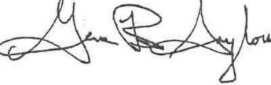 Gene B. Saylors, MD PresidentSouth Carolina Oncology Society 